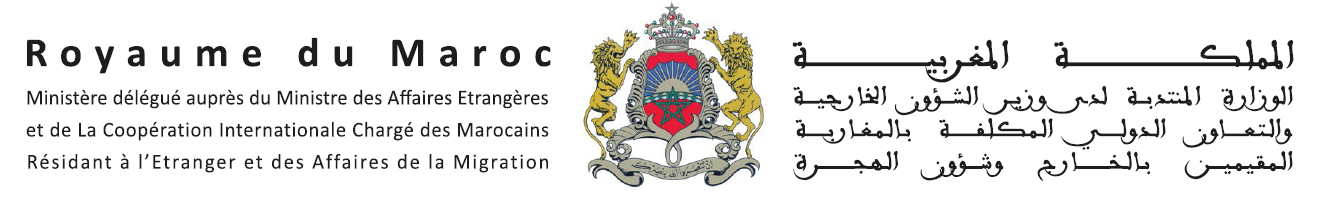 طلب اقتراح مشاريع موجه للجمعيات العاملة لفائدة المغاربة المقيمين بالخارجاستمارة طلب الدعم(الملحق رقم 1)سنة : 2019 التعريف بالجمعية حاملة المشروع :معلومات حول المشروع : 	 جدول الميزانية التقديرية للمشروع الواجب تعبئته 	توقيع وختم ممثلين   (2) قانونين للجمعية (ضمنهما الرئيس): اسم الجمعية   : اسم الجمعية   : اسم الجمعية   : اسم الجمعية   : اسم الجمعية   : اسم الجمعية   : اسم الجمعية   : اسم الجمعية   :تاريخ التأسيس :تاريخ التأسيس :تاريخ التأسيس :تاريخ التأسيس :تاريخ التأسيس :تاريخ التأسيس :تاريخ التأسيس :تاريخ التأسيس :: الدائرة القنصلية: الدائرة القنصلية: الدائرة القنصلية: الدائرة القنصلية: الدائرة القنصلية: الدائرة القنصلية: الدائرة القنصلية: الدائرة القنصليةالعنوانالعنوانللإتصالالرمز البريديالرمز البريديللإتصالالمدينةالمدينةللإتصالالبلدالبلدللإتصالالهاتفالهاتفللإتصالالفاكسالفاكسللإتصالالبريد الالكترونيالبريد الالكترونيللإتصالالموقع الالكترونيالموقع الالكترونيللإتصالالاسم والنسبالاسم والنسبرئيس الجمعيةالمهنةالمهنةرئيس الجمعيةرقم بطاقة التعريف الوطنية المغربية (CNI)رقم بطاقة التعريف الوطنية المغربية (CNI)رئيس الجمعيةالهاتف/ الفاكسالهاتف/ الفاكسرئيس الجمعيةالبريد الالكترونيالبريد الالكترونيرئيس الجمعيةالهاتف/البريد الإلكترونيCNICNIالمهنةالاسم الكاملالاسم الكاملصفة العضوأعضاء مكتب الجمعيةنائب الرئيسأعضاء مكتب الجمعيةالكاتب العامأعضاء مكتب الجمعيةنائب الكاتب العامأعضاء مكتب الجمعيةأمين المالأعضاء مكتب الجمعية نائب أمين المالأعضاء مكتب الجمعيةمستشارأعضاء مكتب الجمعية.......أعضاء مكتب الجمعيةالهاتف :                                                                                    البريد الالكتروني :الهاتف :                                                                                    البريد الالكتروني :الهاتف :                                                                                    البريد الالكتروني :----------من يمسك محاسبة الجمعية (أمين المال او محاسب  ...)النساءعدد المنخرطينالرجالعدد المنخرطينالنساءعدد الأعضاء النشيطينالرجالعدد الأعضاء النشيطينالنساءعدد المداومينالرجالعدد المداومينانعقاد أخر جمع عامانعقاد أخر جمع عامانعقاد أخر جمع عامانعقاد أخر جمع عامانعقاد أخر جمع عامانعقاد أخر جمع عامصلاحية مكتب الجمعيةصلاحية مكتب الجمعيةصلاحية مكتب الجمعيةصلاحية مكتب الجمعيةصلاحية مكتب الجمعيةصلاحية مكتب الجمعيةأهداف الجمعية المسطرة بالقانون الأساسي  أهداف الجمعية المسطرة بالقانون الأساسي  أهداف الجمعية المسطرة بالقانون الأساسي  أهداف الجمعية المسطرة بالقانون الأساسي  أهداف الجمعية المسطرة بالقانون الأساسي  أهداف الجمعية المسطرة بالقانون الأساسي  مجالات التدخل  الرئيسية للجمعيةمجالات التدخل  الرئيسية للجمعيةمجالات التدخل  الرئيسية للجمعيةمجالات التدخل  الرئيسية للجمعيةمجالات التدخل  الرئيسية للجمعيةمجالات التدخل  الرئيسية للجمعيةتجربة الجمعية في المجال المرتبط بموضوع المشروع المقترحتجربة الجمعية في المجال المرتبط بموضوع المشروع المقترحتجربة الجمعية في المجال المرتبط بموضوع المشروع المقترحتجربة الجمعية في المجال المرتبط بموضوع المشروع المقترحتجربة الجمعية في المجال المرتبط بموضوع المشروع المقترحتجربة الجمعية في المجال المرتبط بموضوع المشروع المقترحالشركاء الرئيسيون في المشروعالشركاء الرئيسيون في المشروعالشركاء الرئيسيون في المشروعالشركاء الرئيسيون في المشروعالشركاء الرئيسيون في المشروعالشركاء الرئيسيون في المشروع2018 :2018 :2018 :2018 :الميزانية الإجمالية للجمعية خلال الثلاث سنوات الأخيرةالميزانية الإجمالية للجمعية خلال الثلاث سنوات الأخيرة2017 :2017 :2017 :2017 :الميزانية الإجمالية للجمعية خلال الثلاث سنوات الأخيرةالميزانية الإجمالية للجمعية خلال الثلاث سنوات الأخيرة2016 :2016 :2016 :2016 :الميزانية الإجمالية للجمعية خلال الثلاث سنوات الأخيرةالميزانية الإجمالية للجمعية خلال الثلاث سنوات الأخيرةجدول موجز للمشاريع المنجزة خلال الثلاث سنوات الأخيرة و تلك التي هي في طور الإنجلزسنة الإنجازمكونات المشروعالشركاءالغلاف الماليعدد المستفيدينعدد المستفيدينمكان الانجازالمشروعسنة الإنجازمكونات المشروعالشركاءالغلاف الماليرجالنساءمكان الانجازالمشروع.اسم المشروعاسم المشروعاسم المشروعالبلدموقع تنفيذ المشروعالجهةموقع تنفيذ المشروعالمدينة/البلدةموقع تنفيذ المشروعالسياق العام للمشروعالسياق العام للمشروعالسياق العام للمشروعالإشكالية التي يجب على المشروع الإجابة عنهاالإشكالية التي يجب على المشروع الإجابة عنهاالإشكالية التي يجب على المشروع الإجابة عنهاالإشكالية التي يجب على المشروع الإجابة عنهاالإشكالية التي يجب على المشروع الإجابة عنهاالإشكالية التي يجب على المشروع الإجابة عنهاالإشكالية التي يجب على المشروع الإجابة عنهاالإشكالية التي يجب على المشروع الإجابة عنهاالإشكالية التي يجب على المشروع الإجابة عنهاالأهداف العامةالأهداف العامةالأهداف العامةالأهداف العامةالأهداف العامةالأهداف العامةالأهداف العامةأهداف المشروعأهداف المشروعالأهداف الخاصةالأهداف الخاصةالأهداف الخاصةالأهداف الخاصةالأهداف الخاصةالأهداف الخاصةالأهداف الخاصةأهداف المشروعأهداف المشروعالعدد:                                 ذكور:                          إناث:                                                                                     الفئة العمرية :العدد:                                 ذكور:                          إناث:                                                                                     الفئة العمرية :العدد:                                 ذكور:                          إناث:                                                                                     الفئة العمرية :العدد:                                 ذكور:                          إناث:                                                                                     الفئة العمرية :العدد:                                 ذكور:                          إناث:                                                                                     الفئة العمرية :المباشرون المباشرون المباشرون المستهدفونالمستهدفونالخصائص الاجتماعية والاقتصادية :الخصائص الاجتماعية والاقتصادية :الخصائص الاجتماعية والاقتصادية :الخصائص الاجتماعية والاقتصادية :المباشرون المباشرون المباشرون المستهدفونالمستهدفوندرجة الانخراط :درجة الانخراط :درجة الانخراط :درجة الانخراط :المباشرون المباشرون المباشرون المستهدفونالمستهدفونالعدد:                                 ذكور:                          إناث:                                                                                     الفئة العمرية :العدد:                                 ذكور:                          إناث:                                                                                     الفئة العمرية :العدد:                                 ذكور:                          إناث:                                                                                     الفئة العمرية :العدد:                                 ذكور:                          إناث:                                                                                     الفئة العمرية :العدد:                                 ذكور:                          إناث:                                                                                     الفئة العمرية :غير المباشرونغير المباشرونغير المباشرونالمستهدفونالمستهدفونالخصائص الاجتماعية والاقتصادية :الخصائص الاجتماعية والاقتصادية :الخصائص الاجتماعية والاقتصادية :الخصائص الاجتماعية والاقتصادية :الخصائص الاجتماعية والاقتصادية :غير المباشرونغير المباشرونغير المباشرونالمستهدفونالمستهدفوندرجة الانخراط :درجة الانخراط :درجة الانخراط :درجة الانخراط :درجة الانخراط :غير المباشرونغير المباشرونغير المباشرونالمستهدفونالمستهدفونوصف للأنشطة الرئيسية للمشروع:وصف للأنشطة الرئيسية للمشروع:وصف للأنشطة الرئيسية للمشروع:وصف للأنشطة الرئيسية للمشروع:وصف للأنشطة الرئيسية للمشروع:وصف للأنشطة الرئيسية للمشروع:وصف للأنشطة الرئيسية للمشروع:وصف للأنشطة الرئيسية للمشروع:وصف للأنشطة الرئيسية للمشروع:التاريخ المتوقع انطلاقة المشروع:التاريخ المتوقع انطلاقة المشروع:....................................مدة تنفيذ المشروعالتاريخ المتوقع لانتهاء المشروع:التاريخ المتوقع لانتهاء المشروع:....................................مدة تنفيذ المشروعالجدول الزمني لتنفيذ أنشطة المشروعالجدول الزمني لتنفيذ أنشطة المشروعالجدول الزمني لتنفيذ أنشطة المشروعالجدول الزمني لتنفيذ أنشطة المشروعالجدول الزمني لتنفيذ أنشطة المشروعالجدول الزمني لتنفيذ أنشطة المشروعالجدول الزمني لتنفيذ أنشطة المشروعالجدول الزمني لتنفيذ أنشطة المشروعالجدول الزمني لتنفيذ أنشطة المشروعالنتائج المنتظرة :النتائج المنتظرة :النتائج المنتظرة :النتائج المنتظرة :التكلفة الإجمالية للمشروع :التكلفة الإجمالية للمشروع :التكلفة الإجمالية للمشروع :الميزانية التوقعية للمشروعالمساهمة المطلوبة من الوزارة :المساهمة المطلوبة من الوزارة :المساهمة المطلوبة من الوزارة :الميزانية التوقعية للمشروعالمساهمة العينيةالمساهمة الماليةشركاء المشروعشركاء المشروع وطبيعة مساهمتهمالوزارة المنتدبة المكلفة بالمغاربة المقيمين بالخارج وشؤون الهجرةشركاء المشروع وطبيعة مساهمتهمالجمعية حاملة المشروعشركاء المشروع وطبيعة مساهمتهمشركاء آخرون (مع تحديدهم)شركاء المشروع وطبيعة مساهمتهمشركاء آخرون (مع تحديدهم)شركاء المشروع وطبيعة مساهمتهمشركاء آخرون (مع تحديدهم)شركاء المشروع وطبيعة مساهمتهمشركاء آخرون (مع تحديدهم)شركاء المشروع وطبيعة مساهمتهمالمجموعالمجموع تتبع وتقييم المشروع تتبع وتقييم المشروع تتبع وتقييم المشروع تتبع وتقييم المشروعالتتبع:التتبع:التتبع:التتبع:أدوات و آليات تصفها الجمعية لضمان تتبع المشروعأدوات و آليات تصفها الجمعية لضمان تتبع المشروعأدوات و آليات تصفها الجمعية لضمان تتبع المشروعأدوات و آليات تصفها الجمعية لضمان تتبع المشروعالمؤشرات الممكن التحقق منها بشكل موضوعي من أجل التتبع التقني للمشروع--المؤشرات الممكن التحقق منها موضوعيا من أجل التتبع المالي للمشروع--التقييم: بالنسبة لحصيلة المرحلة الأولى التي يجب ;وضعها رهن إشارة الوزارة المكلفة بالمغاربة المقيمين في الخارج وشؤون الهجرةبالنسبة للحصيلة النهائية للمشروع اللازم إيداعها لدى مصالح الوزارةفصول الميزانيةفصول الميزانيةالوحدةثمن الوحدةمساهمة الجمعيةمساهمة الشركاءمساهمة الوزارةالمجموعالتجهيزات واللوجيستيكالتجهيزات واللوجيستيكالتجهيزات واللوجيستيكالتجهيزات واللوجيستيكالموارد  البشريةالموارد  البشريةالموارد  البشريةالموارد  البشريةمصاريف التنقل و التسيير المرتبطة بالمشروعمصاريف التنقل و التسيير المرتبطة بالمشروعمصاريف التنقل و التسيير المرتبطة بالمشروعمصاريف التنقل و التسيير المرتبطة بالمشروعمصاريف مختلفةمصاريف مختلفةمصاريف المصادقة على  التقرير المالي للمشروع  من طرف محاسب محلف (إجباري)مصاريف أخرى حسب نوعية المشروع (للتحديد)مصاريف أخرى حسب نوعية المشروع (للتحديد)مصاريف أخرى حسب نوعية المشروع (للتحديد)المجموعالمجموع